No.______SEMESTRE __________ / ___________ 20 _______Nombre del Alumno: _______________________________________________________________________Matrícula: _________________ Semestre: ___________________________________Universidad Receptora: __________________________________________________Materia: _______________________________________________________________Maestro: _______________________________________________________________Materia: _______________________________________________________________Maestro: _______________________________________________________________Materia: _______________________________________________________________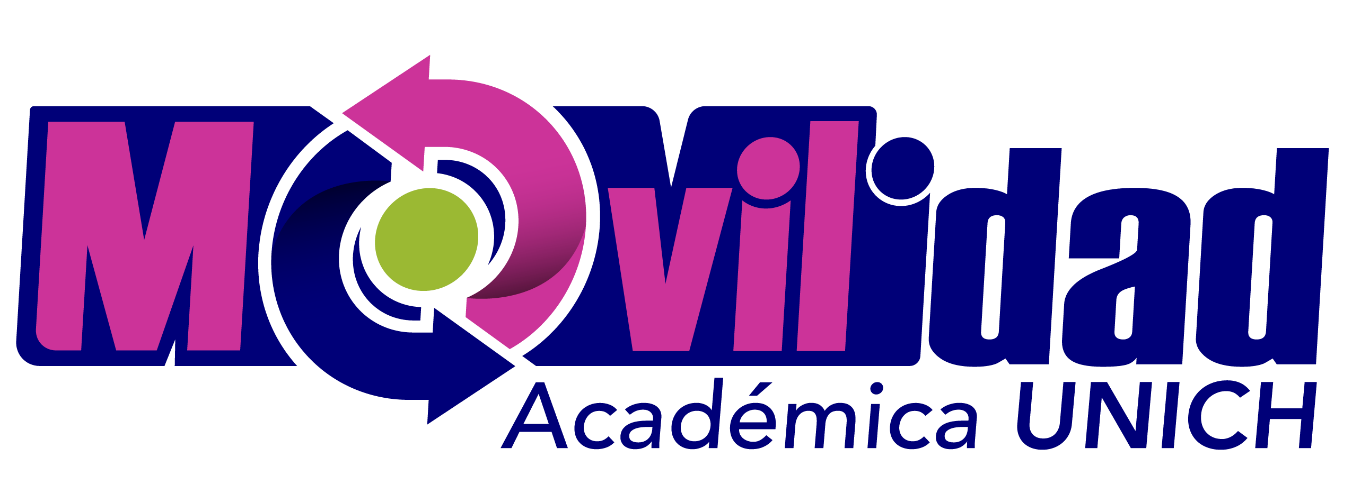 Maestro: _______________________________________________________________Materia: _______________________________________________________________Maestro: _______________________________________________________________Materia: ________________________________________________________________Maestro: _______________________________________________________________Materia: ________________________________________________________________Maestro: _______________________________________________________________INFORME: (utilizar hojas adicionales si es necesario): ________________________________________________________________________________________________________________________________________________Observaciones: __________________________________________________________________Firma _________________________________ Fecha ______________________Favor de enviar a:Universidad Intercultural  de ChiapasÁrea de Movilidad AcadémicaE-mail: movilidadacadémica@unich.edu.mx/eugenia.robles@unich.edu.mx